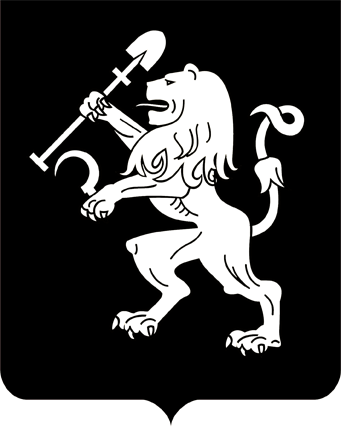 АДМИНИСТРАЦИЯ ГОРОДА КРАСНОЯРСКАПОСТАНОВЛЕНИЕО внесении измененийв постановление администрациигорода от 27.11.2012 № 595В целях оптимизации схемы размещения нестационарных торговых объектов на территории города Красноярска, в соответствии с приказом министерства промышленности и торговли Красноярского края от 27.09.2018 № 555-о «Об установлении Порядка разработки и утверждения схемы размещения нестационарных торговых объектов органами местного самоуправления муниципальных образований Красноярского края», руководствуясь ст. 7, 41, 58, 59 Устава города Красноярска, ПОСТАНОВЛЯЮ:1. Внести в таблицу приложения к постановлению администрации города от 27.11.2012 № 595 «Об утверждении схемы размещения нестационарных торговых объектов на территории города Красноярска» следующие изменения:1) в строках с номером объекта схемы размещения нестационарных торговых объектов на территории города Красноярска (далее – строки) 465, 2174, 2595: графу 12 изложить в следующей редакции: «до 01.01.2023»;2) в строке 1330:в графе 10 слова «муниципальная собственность/» исключить;графу 12 изложить в следующей редакции: «до 01.01.2023»;3) в строках 3946, 3947, 3949:в графе 10 слова «муниципальная собственность/» исключить;графу 12 изложить в следующей редакции: «до 01.01.2024»;4) в строке 3930:в графе 10 слова «муниципальная собственность/» исключить;графу 12 изложить в следующей редакции: «до 01.07.2024»;5) в строках 1289, 1302, 3695:графу 12 изложить в следующей редакции: «до 01.01.2025»;6) в строках 373, 1163, 1290, 1291, 1292, 1293, 1294, 1296, 1297, 1306, 1308, 1309, 1311, 1312, 1313, 1900, 1901, 2745, 3600, 3760, 3868, 4727:в графе 10 слова «муниципальная собственность/» исключить;графу 12 изложить в следующей редакции: «до 01.01.2025»;7) в строке 4578:в графе 10 слова «муниципальная собственность/» исключить;графу 12 изложить в следующей редакции: «до 01.07.2026»;8) в строке 5319:в графе 3 слово «Киоск» заменить словом «Павильон»;в графе 7 цифры «11,0» заменить цифрами «51,0»;9) в строке 5333:в графе 6 цифры «27,0» заменить цифрами «98,7»;в графе 7 цифры «27,0» заменить цифрами «98,7»;10) в строке 5432:в графе 6 цифры «50,0» заменить цифрами «100,0»;в графе 7 цифры «50,0» заменить цифрами «100,0»;11) строки 313, 1129, 1502, 1634, 2596, 2624, 2694, 2861, 2890, 2897, 2900, 2904, 2988, 3034, 3042, 3050, 3077, 3079, 3201, 3286, 3837, 4066, 4518, 4565, 4656, 4797, 4867, 5030, 5300, 5327 таблицы признать утратившими силу;12) строки 4162, 5495 изложить в редакции согласно приложению 1 к настоящему постановлению;13) дополнить строками 5550–5558 в редакции согласно приложению 2 к настоящему постановлению.2. Департаменту градостроительства администрации города в десятидневный срок с даты официального опубликования настоящего постановления направить изменения в схему размещения нестационарных торговых объектов на территории города Красноярска в министерство сельского хозяйства и торговли Красноярского края.3. Настоящее постановление опубликовать в газете «Городские новости» и разместить на официальном сайте администрации города.4. Постановление вступает в силу со дня его официального опубликования.Глава города                                                                                 С.В. ЕреминПриложение 1к постановлениюадминистрации городаот ____________ № _________Приложение 2к постановлениюадминистрации городаот ____________ № _________№ объекта схемы размещения нестационарных торговых объектов на территории города КрасноярскаТип нестационарных торговых объектовАдресный ориентир расположения нестационарных торговых объектовКоличество нестационарных торговых объектов по каждому адресному ориентиру, шт.Площадь земельного участка, здания, строения, сооружения или их части, занимаемая нестационарным торговым объектом, кв. мПлощадь торго-вого объекта, кв. мВид реализуемой нестационарным торговым объектом продукцииСпециализация нестационарного торгового объектаИнформация о собственнике земельного участка, здания, сооружения, на котором расположен нестационарный торговый объектИнформация об использовании нестационарного торгового объекта субъектами малого или среднего предпринимательства, осуществляющими торговую деятельностьПериод размещения нестационарных торговых объектов23456789101112«4162Киоскул. Свердловская, 293 (территория МАУ "Парк "Роев ручей")16,26,2продовольственные товары/непродовольственные товары-муниципальная собственность- <*> до 01.01.20255495Павильонул. Норильская, 1150,050,0продовольственные товары/непродовольственные товары-неразграниченная государственная собственностьсубъект малого или среднего предпринимательствадо 01.07.2028»№ объекта схемы размещения нестационарных торговых объектов на территории города КрасноярскаТип нестационарных торговых объектовАдресный ориентир расположения нестационарных торговых объектовКоличество нестационарных торговых объектов по каждому адресному ориентиру, шт.Площадь земельного участка, здания, строения, сооружения или их части, занимаемая нестационарным торговым объектом, кв. мПлощадь торго-вого объекта, кв. мВид реализуемой нестационарным торговым объектом продукцииСпециализация нестационарного торгового объектаИнформация о собственнике земельного участка, здания, сооружения, на котором расположен нестационарный торговый объектИнформация об использовании нестационарного торгового объекта субъектами малого или среднего предпринимательства, осуществляющими торговую деятельностьПериод размещения нестационарных торговых объектов23456789101112«5550Передвижная торговая точкаул. Тельмана, 29120,020,0продовольственные товары/непродовольственные товары -неразграниченная государственная собственностьсубъект малого или среднего предпринимательствадо 01.07.20225551Передвижная торговая точкаул. Космонавтов, 17120,020,0продовольственные товары/непродовольственные товары -неразграниченная государственная собственностьсубъект малого или среднего предпринимательствадо 01.01.20275552Павильонул. Воронова, 12а/2125,825,8продовольственные товары/непродовольственные товары-неразграниченная государственная собственностьсубъект малого или среднего предпринимательствадо 01.07.20225553Павильонул. Воронова, 33143,343,3продовольственные товары/непродовольственные товары-неразграниченная государственная собственностьсубъект малого или среднего предпринимательствадо 01.09.20245554Киоскул. Петра Ломако, 818,98,9продовольственные товары/непродовольственные товары-неразграниченная государственная собственностьсубъект малого или среднего предпринимательствадо 01.01.20295555Павильонул. Караульная, 29156,356,3продовольственные товары/непродовольственные товары-неразграниченная государственная собственностьсубъект малого или среднего предпринимательствадо 01.01.20285556Киоскул. Караульная, 29110,510,5продовольственные товары/непродовольственные товары-неразграниченная государственная собственностьсубъект малого или среднего предпринимательствадо 01.01.20285557Павильонул. Менжинского, 10158,458,4непродовольственные товары-неразграниченная государственная собственностьсубъект малого или среднего предпринимательствадо 01.01.20255558Павильонул. Менжинского, 10131,531,5непродовольственные товары-неразграниченная государственная собственностьсубъект малого или среднего предпринимательствадо 01.07.2022